Source: Malaysian Business Times, E-Biz Section, 16 August 2007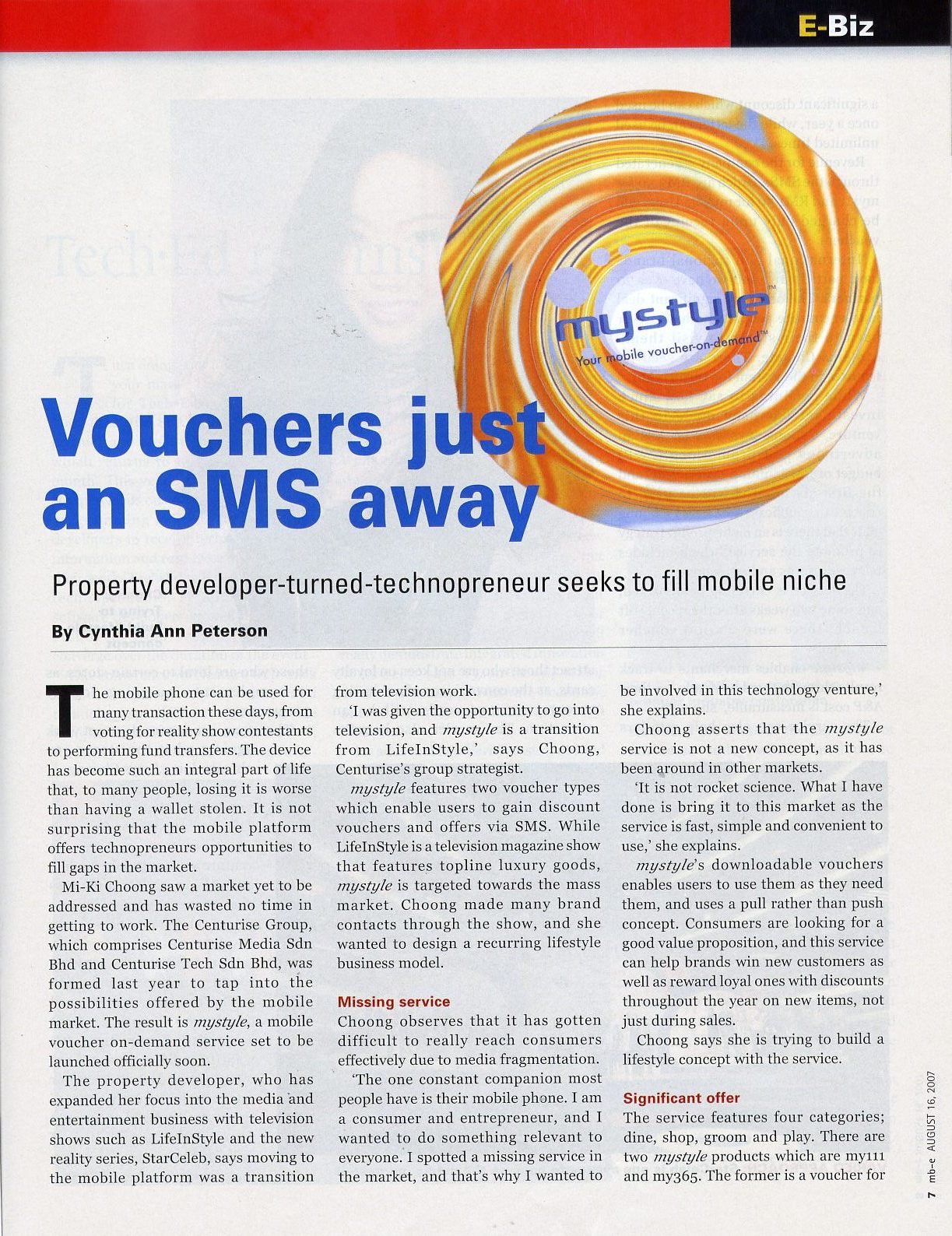 Source: Malaysian Business Times, E-Biz Section, 16 August 2007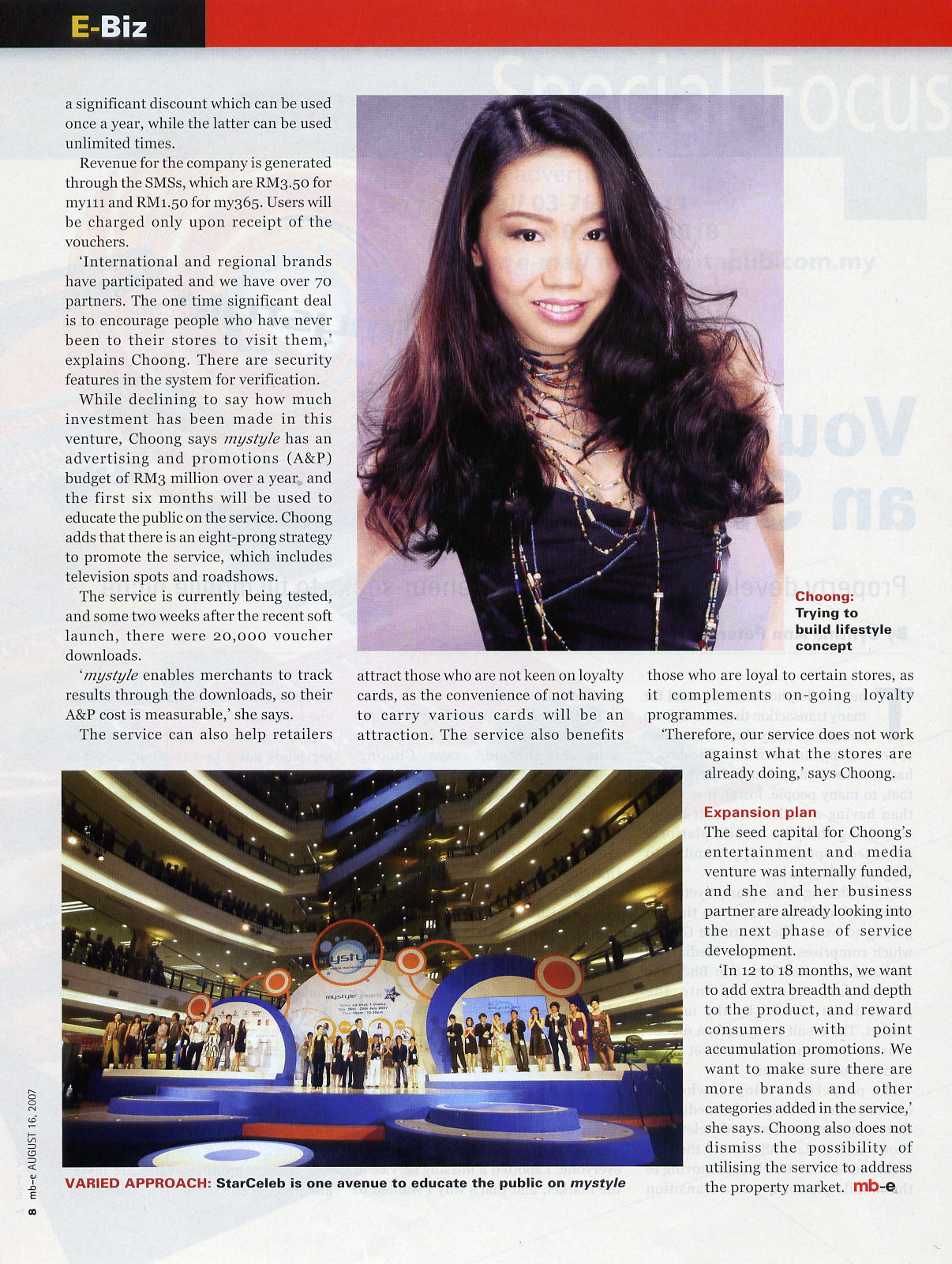 